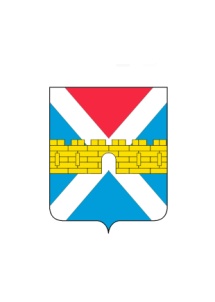 АДМИНИСТРАЦИЯ  КРЫМСКОГО  ГОРОДСКОГО  ПОСЕЛЕНИЯ КРЫМСКОГО РАЙОНАПОСТАНОВЛЕНИЕот _________________                                                                                                     № ______город КрымскОб утверждении муниципальной программы«Противодействие коррупции в Крымском городском поселении Крымского района» на 2021 - 2023 годыВ соответствии с Федеральным законом от 25 декабря 2008 г. 
№ 273-ФЗ «О противодействии коррупции»,  Законом  Краснодарского края от 23 июля 2009 г. №1798-КЗ «О противодействии коррупции в Краснодарском крае», в целях дальнейшего совершенствования антикоррупционных механизмов, внедрения современных технологий, повышающих объективность и обеспечивающих прозрачность при принятии муниципальных правовых актов и управленческих решений, а также обеспечивающих взаимодействие с гражданами и организациями в рамках оказания муниципальных услуг, повышения эффективности деятельности органов местного самоуправления Крымского городского поселения Крымского района по противодействию коррупции, п о с т а н о в л я ю:1. Утвердить  муниципальную программу«Противодействие коррупции в Крымском городском поселении Крымского района» на 2021 - 2023 г. (приложение).2. Общему отделу администрации Крымского городского поселения Крымского района  (Колесник С.С. ) обнародовать настоящее постановление в соответствии с утвержденным порядком обнародования муниципальных правовых актов Крымского городского поселения Крымского района.3.Организационному  отделу администрации Крымского городского поселения Крымского района (Завгородняя Е.Н.) разместить настоящее постановление на официальном сайте администрации Крымского городского поселения Крымского района в сети Интернет.4. Контроль за  выполнением настоящего постановления оставляю за собой.5. Постановление вступает в силу с 1 января 2021 г.Заместитель главы Крымскогогородского поселения Крымского района                                            А.В. Князев                                                                                                   Приложение      к постановлению администрации     Крымского городского поселения      Крымского района     от ___________ № ______Муниципальная программа«Противодействие коррупции в Крымском городском поселении Крымского района» на 2021- 2023 годыПАСПОРТмуниципальной программы«О противодействии коррупции в Крымском городском поселении  Крымского района» на 2021 - 2023 годы41. Содержание проблемы и обоснованиенеобходимости ее решения программными методами Коррупция - это негативное социальное явление, которое затрудняет нормальное функционирование всех общественных механизмов, препятствует проведению социальных преобразований и модернизации национальной экономики, провоцирует недоверие к государственным институтам.Коррупция представляет реальную угрозу нормальному функционированию публичной власти на основе права и закона, верховенству закона, правам человека и социальной справедливости и подрывает доверие населения к власти, существенно замедляет экономическое развитие региона.В современных условиях развития общества вопросу организации борьбы с коррупцией уделяется первоочередное внимание.В Российской Федерации реализуется целая система организационно-правовых мер в данном направлении. Основополагающими документами на федеральном уровне являются Национальный план противодействия коррупции, Федеральный закон от 
25 декабря 2008 года № 273-ФЗ «О противодействии коррупции» и Федеральный закон от 
17 июля 2009 года №172-ФЗ «Об антикоррупционной экспертизе нормативных правовых актов и проектов нормативных правовых актов». В целях осуществления антикоррупционной политики на территории Краснодарского края принят Закон Краснодарского края от 23 июля 2009 года №1798-КЗ «О противодействии коррупции в Краснодарском крае, которым определена четкая система мер по предупреждению и искоренению коррупции. Важной частью этой системы призвана стать  муниципальная программа.Высокая интенсивность контактов должностных лиц с гражданами и организациями при осуществление должностными лицами органов местного самоуправления Крымского городского поселения Крымского района своих  полномочиймогут повлечь возникновение коррупционных проявлений в сфере деятельности администрации Крымского городского поселения Крымского района. В связи с этим необходима реализация комплекса организационных, правовых и иных мер, которые позволят не только пресечь, но и предотвратить проявление коррупциогенных факторов в деятельности администрации Крымского городского поселения Крымского района.До 1 января 2021 года на местном уровне реализовывалась муниципальная программа «Противодействие коррупции в Крымском городском поселении Крымского района на 2018 - 2020 годы» (далее – Программа на 2018-2020 годы). Мероприятия, направленные на профилактику и пресечение коррупционных проявлений в администрации Крымского городского поселения Крымского района осуществляются на постоянной и методичной основе.  К настоящему времени сформирована нормативная правовая база в области антикоррупционной деятельности.  В период действия Программы на 2018-2020 годы разработано и принято более 10 муниципальных нормативных правовых актов в сфере противодействия коррупции.   При администрации Крымского городского поселения Крымского района организована работа телефонной «горячей линии» по вопросам противодействия коррупции. На официальном сайте администрации   в сети Интернет создан раздел «Противодействие коррупции».В рамках мероприятий по профилактике коррупции проводится работа по актуализации действующих муниципальных правовых актов в соответствие с федеральным и региональным законодательством, а также  подзаконными актами. В  администрации Крымского городского поселения Крымского района на постоянной основе осуществляется антикоррупционная экспертиза муниципальных нормативных 5правовых актов, а также их проектов, которая проводится в двух направлениях, первичная- в ходе внутренней правовой проверки юридическим отделом администрации, последующая- Крымской межрайонной прокуратурой.Осуществляется постоянный контроль, за своевременностью и объективностью представления муниципальными служащими сведений о доходах, расходах, имуществе и обязательствах имущественного характера своих, а также родственников первой степени родства. Представленные сведения анализируются, обобщаются и, при наличии оснований, рассматриваются на заседаниях  комиссии по соблюдению требований к служебному поведению муниципальных служащих и урегулированию конфликта интересов.Общедоступные сведения о доходах и имуществе муниципальных служащих  администрации, в целях исполнения требований действующего законодательства, в установленные сроки размещаются на официальном сайте администрации Крымского городского поселения Крымского района в разделе «Противодействие коррупции». В части реализации мер по предотвращению и урегулированию конфликта интересов в администрации Крымского городского поселения Крымского района  проводится работа по консультированию и обязательному ознакомлению при приеме на работу с порядком уведомления муниципальными служащими  о выполнении иной оплачиваемой работы.  Данная обязанность устойчиво закрепилась на практике.Примечательно, что  случаев несоблюдения лицами, замещающими  в администрации Крымского городского поселения Крымского района муниципальные должности, а также должности муниципальной службы  установленных ограничений и запретов, а также требований о предотвращении или урегулировании конфликта интересов не имеется.Проводится  работа по внедрению подсистем электронного правительства на основе использования информационных и коммуникационных технологий.  Административных барьеров, при взаимодействии  граждан и юридических лиц  с органами местного самоуправления Крымского городского поселения Крымского района по вопросам предоставления муниципальных и государственных услуг не имеется, услуги предоставляются в соответствии с утвержденными  регламентами, и как следствие случаи,  связанные с проблемами, порождаемыми действиями местной власти исключены. 40% муниципальных услуг предоставляется по принципу «одного окна», что направленно на исключение из практики взаимодействий граждан с органами власти  и оставление личного контакта только там, где это необходимо в силу прямых требований законодательства.В целях дальнейшей реализации мер антикоррупционной деятельности, развития и совершенствования системы противодействия коррупции в администрации Крымского городского поселения Крымского района разработана данная муниципальная программа «Противодействие коррупции в Крымском городском поселении Крымского района  на 2021 - 2023 годы» (далее Программа на 2021 - 2023 годы). Реализация Программы на 2021-2023 годы должна способствовать дальнейшей реализации мер антикоррупционной профилактики в среде муниципальных служащих органов местного самоуправления  Крымского городского поселения Крымского района.  Программа представляет собой комплекс взаимосвязанных мероприятий в сфере деятельности органов местного самоуправления Крымского городского поселения Крымского района, направленных на создание эффективной системы противодействия коррупции, организацию внутреннего контроля деятельности муниципальных служащих, и обеспечение информационной прозрачности деятельности органов местного самоуправления Крымского городского поселения Крымского района.2. Цели, задачи, сроки и этапы реализации муниципальной программыЦелями создания программы, как системы по предупреждению коррупционных проявлений являются; 6снижение  уровня  коррупции,  её  влияния  на  законность  и эффективность бизнеса, деятельность муниципальных органов, на повседневную  жизнь  граждан  на  территории  Крымского городского поселения Крымского района;обеспечение  защиты  прав  и  законных  интересов  граждан, общества и государства от проявлений коррупции;снижение  уровня  коррупции  при  исполнении муниципальных функций и предоставлении  муниципальных услуг и т.д;создание  условий,  обеспечивающих  снижение  уровня   коррупции  в  органах  местного  самоуправления и затрудняющих возможность коррупционного поведения  муниципальных  служащих,  а также должностных  лиц,  органов  местного  самоуправления,  подотчетных администрации.Задачами программы являются:внедрение антикоррупционных механизмов в систему кадровой работы;совершенствование  системы  управления  муниципальной собственностью и предоставления муниципальных услуг;усиление контроля за использованием бюджетных средств;организация взаимодействия с общественными организациями, средствами  массовой  информации,  населением  по  вопросу реализации   антикоррупционной   политики.обеспечение правовых и организационных мер, направленных на противодействие коррупции; совершенствование   механизма   контроля   соблюдения ограничений  и  запретов,  связанных  с  прохождением муниципальной службы; противодействие коррупции в сфере закупок  товаров, работ и услуг длямуниципальных нужд;организация  антикоррупционного  образования  и  пропаганды, формирование нетерпимого отношения к коррупции и др.выявление   фактов   нарушения   законодательства   Российской   Федерации,    Краснодарского    края    и    муниципального образования, регулирующего порядок   владения,   пользования   и   распоряжения муниципальным имуществом,   установление  лиц,  допустивших  такие  нарушения,  а также  обращение  в  соответствующие  органы  с  целью  защиты интересов Крымского городского поселения Крымского района;повышение  уровня  открытости  органов  власти,обеспечение доступа к информации.Срок реализации Программы: 2021 - 2023 годы.73. Перечень отдельных мероприятий муниципальной программы с указанием источников и объемом финансирования, сроков их реализации и муниципальных заказчиковТаблица №1154.Перечень и краткое описание  подпрограмм         В рамках программы «Противодействие коррупции в Крымском городском поселении Крымского района» на 2021-2023 годы  не предусмотрено реализации подпрограмм.5. Обоснование ресурсного обеспечения муниципальной программы Финансовое обеспечение программы осуществляется за счет средств бюджета Крымского городского поселения Крымского района, выделяемых на развитие муниципальной службы в Крымском городском поселении  Крымского района. Общий объем финансирования Программы составляет 126,00 тыс.рублей, в том числе по годам:2021 год –44,0 тыс.рублей;2022 год – 41,0 тыс.рублей;2023 год – 41,0 тыс.рублейОбъем финансирования работ по годам реализации подпрограммы уточняется при формировании проекта бюджета Крымского городского поселения Крымского района на соответствующий год.Эффективный результат от мероприятий программы «Противодействие коррупции в Крымском городском поселении Крымского района» на 2021- 2023 годыбудет достигнут в случае исполнения всех мероприятий,  предусмотренных данной программой.166. Сведения о показателях (индикаторах) муниципальной программы, подпрограмм муниципальной программы, ведомственных целевых программ                                                                                                                                                                                                                   Таблица №2197.Механизм реализации муниципальной  программыИсполнители Программы: администрация и Совет Крымского городского поселения Крымского района, муниципальные предприятия и учреждения.Реализация мероприятий Программы осуществляется по следующим направлениям:- организационно-правовые меры по формированию механизма противодействия коррупции;- совершенствование механизма взаимодействия органов местного самоуправления с правоохранительными и иными государственными органами, а также с гражданами и институтами гражданского общества;- создание механизмов общественного контроля за деятельностью органов местного самоуправления, повышение уровня открытости и доступности информации об их деятельности;- обеспечение открытости, добросовестной конкуренции и объективности при размещении заказов на поставку товаров, выполнение работ, оказание услуг для муниципальных нужд;- совершенствование механизма кадрового обеспечения и внутреннего контроля служебной деятельности муниципальных служащих органов местного самоуправления;- оптимизация и конкретизация полномочий органов местного самоуправления, их должностных лиц;- разработка и реализация планов мероприятий по противодействию коррупции в органах местного самоуправления городского поселения, муниципальных предприятиях и учреждениях;- организация антикоррупционной пропаганды, формирование в обществе нетерпимости к коррупционному поведению.В силу требований действующего законодательства в области противодействия коррупции на уровне органов местного самоуправления помимо мероприятий, указанных в разделе настоящей Программы, реализуются в том числе следующие антикоррупционные меры:- применение электронной формы аукционов при размещении муниципального заказа на поставку товаров, выполнение работ, оказание услуг для муниципальных нужд;-  информирование населения о негативных последствиях проявления коррупции через официальный интернет-сайт администрации Крымского городского поселения Крымского района, а также путем размещения соответствующей информации в местах приема граждан и непосредственно в ходе приема граждан муниципальными служащими;- публикация цикла статей в печатных средствах массовой информации, организация сюжетов и передач на телевидении и радио о деятельности администрации Крымского городского поселения Крымского района по вопросам противодействия коррупции;- антикоррупционная экспертиза нормативных правовых актов, проектов нормативных правовых актов администрации и Совета Крымского городского поселения Крымского района;- обеспечение направления проектов нормативных правовых актов администрации и Совета Крымского городского поселения Крымского района для проведения экспертизы, в том числе и антикоррупционной, в Крымскую межрайонную прокуратуру;- разработка и утверждение регламентов оказания муниципальных услуг структурными подразделениями администрации Крымского городского поселения Крымского района;- организация и проведение антикоррупционных мер в муниципальных предприятиях и муниципальных учреждениях.Органы местного самоуправления, ответственные за реализацию мероприятий Программы, ежегодно представляют информацию о ходе ее реализации главе Крымского городского поселения Крымского района и принимают участие в рамках своей компетенции в мониторинге и анализе хода реализации Программы.20Подобная  статистическая  работа, проводимая  за  период  реализации  программы  по  противодействию коррупции,  опубликование полученных результатов, отвечает принципам «прозрачности» и   позволит сделать выводы, как самим органам местного самоуправления,  так  и  жителям  Крымского городского поселения Крымского района  об эффективности  либо  неэффективности  этой  программы, об объеме  и последствиях коррупционных проявлений.  8.Оценка рисков реализации муниципальной программыНевыполнение в полном объеме намеченных муниципальной программой мероприятий, требующих финансирования за счет средств бюджета Крымского городского поселения Крымского района может быть по причине нестабильной экономической ситуации в Крымском городском поселении Крымского района, которая повлечет снижение финансирования мероприятий программы из бюджета поселения.Наименование муниципальной программыМуниципальная программа «О противодействии коррупции в Крымском городском поселении Крымского района» на 2021 – 2023 г. (далее – программа).Основание для разработки программыФедеральный закон от 6 октября 2003 года  № 131-ФЗ «Об общих принципах организации местного самоуправления в Российской  Федерации», Федеральный закон от 25 декабря 2008 года № 273-ФЗ «О противодействии коррупции», Закон  Краснодарского края от 
23 июля 2009 года №1798-КЗ «О противодействии коррупции в Краснодарском крае», Устав Крымского городского поселения Крымского районаКоординатор муниципальной программыПодпрограммымуниципальной программыАдминистрация  Крымского городского поселения Крымского района Не предусмотреныКоординаторыподпрограмм муниципальной программыВедомственные целевые программыСубъект бюджетногопланирования Иные исполнители отдельных мероприятиймуниципальнойпрограммыНе предусмотреныНе предусмотреныНе предусмотрен                                       2Структурные подразделения администрации  Крымского городского поселения Крымского районаЦели муниципальной программы-Снижение  уровня  коррупции,  её  влияния  на  законность  и эффективность бизнеса, деятельность муниципальных органов, на повседневную  жизнь  граждан  на  территории  Крымского городского поселения Крымского района;-обеспечение  защиты  прав  и  законных  интересов  граждан, общества и государства от проявлений коррупции;-снижение  уровня  коррупции  при  исполнении    муниципальных  функций и предоставлении  муниципальных услуг и т.д;создание  условий,  обеспечивающих  снижение  уровня   коррупции  в  органах  местного  самоуправления и    затрудняющих    возможность коррупционного поведения  муниципальных  служащих,  а  также   должностных  лиц,  органов  местного  самоуправления,  подотчетных администрации.Задачи муниципальной программы-Внедрение антикоррупционных механизмов в систему кадровой работы;-совершенствование  системы  управления  муниципальной собственностью и предоставления муниципальных услуг;-усиление контроля за использованием бюджетных средств;-организация взаимодействия с общественными организациями, средствами  массовой  информации, населением  по  вопросу реализации   антикоррупционной  политики.-обеспечение правовых и организационных мер, направленных на противодействие коррупции; -совершенствование механизма контроля  соблюдения ограничений  и  запретов,  связанных  с  прохождением муниципальной службы; -противодействие коррупции в сферезакупок  товаров, работ и услуг длямуниципальных нужд;-организация  антикоррупционного  образования  и  пропаганды, формирование нетерпимого отношения к коррупции и др.-выявлениеразличиймеждузарегистрированным в документах    состоянием объектов  имущества, находящегося  в  муниципальной  собственностина момент контроля и их фактическим состоянием, выявление  неиспользуемого  или  используемого  не  по  назначению   муниципальногоимущества;-выявление фактов нарушения законодательства Российской  Федерации,    Краснодарского края  и Крымского городского поселения Крымского района, регулирующего порядок   владения,   пользования   и   распоряжения муниципальным имуществом,   установление  лиц,  допустивших  такие  нарушения,  а также  обращение  в  соответствующие  органы  с  целью защиты интересов Крымского городского поселения Крымского района;-повышение  уровня  открытости  органов  власти,обеспечение доступа к информации.                                          3Перечень целевых показателей муниципальной программы-Доля  проектов  нормативных  правовых  актов Крымского городского поселения Крымского района,прошедших    антикоррупционную  экспертизу,  от общего  количества  нормативных  правовых  актов,  принятых  в отчетном периоде (100%);-доля  устраненных  коррупционных  факторов  в  муниципальных правовых  актах  (проектах),  прошедших  антикоррупционнуюэкспертизу, от общего числа выявленных коррупционных факторов (100%);-долямуниципальных служащих, в отношении которых проведен внутренний  мониторинг  сведений  о  доходах,  об  имуществе  и обязательствах  имущественного  характера  от  общего  числа муниципальных служащих, представляющих указанные сведения (100%);Перечень целевых показателей муниципальной программы-доля предоставления  муниципальных услуг в электронном виде от общего числа предоставляемых услуг (90%);-доля предоставления муниципальных услуг по принципу «одного окна» от общего количества предоставляемых услуг (70%);-доля обоснованных жалоб от общего числа жалоб на нарушение законодательства  в  сфере осуществления  закупок на  поставки товаров, выполнение работ, оказание услуг для муниципальных нужд  муниципального образования (0%);-количество  муниципальных  служащих    Крымского городского поселения Крымского района, прошедших обучение по вопросам  профилактики и  противодействия коррупции  (15 чел.);- количество проведенных   мероприятий по  вопросам противодействия коррупции (12 ед.);-количество изготовленных памяток – 600 штук;- доля  установленных  фактов  коррупции    от  общего  количества жалоб и обращений граждан, поступивших за отчетный период (1%);размещение на сайте  муниципального образования программы по противодействию коррупции и отчета о ее выполнении.Этапы и сроки реализации  муниципальной программыОбъемы бюджетных  ассигнованиймуниципальной программыЭтапы реализации программы – не предусмотрены Сроки реализации программы 2021 -2023 г.Общий объем финансирования в 2021–2023 гг.: 126,0 тыс. руб., в том числе:2021 г.  – 44,0 тысяч рублей2022 г. –  41,0 тысяч рублей,2023 г. –  41,0 тысяч рублей.Контроль за выполнением муниципальной программыКонтроль за выполнением мероприятий программы осуществляет администрация Крымского городского поселения Крымского районаN  
п/п   Наименование основного мероприятия   
ведомственной целевой программы           Наименование основного мероприятия   
ведомственной целевой программы           Источник финансированияОбъем финансированияв том числев том числев том числев том числеОжидаемые результатыМуниципальный заказчикN  
п/п   Наименование основного мероприятия   
ведомственной целевой программы           Наименование основного мероприятия   
ведомственной целевой программы           Источник финансированияОбъем финансирования2021 г2022 г2022 г2023 г122345667891. Организационно-правовые меры по формированию механизма противодействия  коррупции1. Организационно-правовые меры по формированию механизма противодействия  коррупции1. Организационно-правовые меры по формированию механизма противодействия  коррупции1. Организационно-правовые меры по формированию механизма противодействия  коррупции1. Организационно-правовые меры по формированию механизма противодействия  коррупции1. Организационно-правовые меры по формированию механизма противодействия  коррупции1. Организационно-правовые меры по формированию механизма противодействия  коррупции1. Организационно-правовые меры по формированию механизма противодействия  коррупции1. Организационно-правовые меры по формированию механизма противодействия  коррупции1. Организационно-правовые меры по формированию механизма противодействия  коррупции1. Организационно-правовые меры по формированию механизма противодействия  коррупции1.1.Проведение анализа структуры правонарушений в   администрации Крымского городского поселения Крымского районас целью установле-ния их  коррупционной направленности  (ежемесячно)Проведение анализа структуры правонарушений в   администрации Крымского городского поселения Крымского районас целью установле-ния их  коррупционной направленности  (ежемесячно)------Укрепление доверия гражданского общества к органам местного самоуправления,снижение коррупциогенности  муниципальных правовых актовЗаместитель главы Крымского городского поселения Крымского района, курирующий вопросы кадровой службы1.2Анализ обращений граждан и  организаций на наличие  информации о фактах коррупции в органах местного самоуправления Крымского городского поселения Крымского района, в том числе на интернет-сайте  (ежемесячно)Анализ обращений граждан и  организаций на наличие  информации о фактах коррупции в органах местного самоуправления Крымского городского поселения Крымского района, в том числе на интернет-сайте  (ежемесячно)------Укрепление доверия гражданского общества к органам местного самоуправления,снижение коррупциогенности  муниципальных правовых актовСектор по работе с обращениями граждан администрации Крымского городского поселения Крымского района1.3Проведение обобщения, анализа и оценки информации о практике применения нормативных правовых актовПроведение обобщения, анализа и оценки информации о практике применения нормативных правовых актов------Укрепление доверия гражданского общества к органам местного самоуправления,снижение коррупциогенности  муниципальных правовых актовЮридический отдел администрации Крымского городского поселения 88администрации Крымского городского поселения Крымского района, при осуществлении мониторинга правоприменения(ежемесячно)администрации Крымского городского поселения Крымского района, при осуществлении мониторинга правоприменения(ежемесячно)Крымского района1.4.Принятие (издание), изменение или признание утратившими силу (отмена) нормативных правовых актов, принятых  админи-страцией Крымского город-ского поселения Крымского района, направленных на устранение нарушений, выявленных при монито-ринге правоприменения(по мере необходимости)Принятие (издание), изменение или признание утратившими силу (отмена) нормативных правовых актов, принятых  админи-страцией Крымского город-ского поселения Крымского района, направленных на устранение нарушений, выявленных при монито-ринге правоприменения(по мере необходимости)------Снижение коррупциогенности  муниципальных правовых актовСтруктурные подразделения администрации Крымского городского поселения Крымского района1.5.Проведение  мониторинга  применения административ-ных  регламентов  исполнения  функций  муниципального контроля(1 раз в квартал)Проведение  мониторинга  применения административ-ных  регламентов  исполнения  функций  муниципального контроля(1 раз в квартал)------Снижение коррупциогенности  муниципальных правовых актовСтруктурные подразделения администрации Крымского городского поселения Крымского района1.6.Разработка  проектов  муниципальных  правовых  актов  по противодействию  коррупции  в    Крымском городском поселении,  внесение изменений в муниципальные правовые акты по вопросам противодействия коррупции(по мере необходимости)Разработка  проектов  муниципальных  правовых  актов  по противодействию  коррупции  в    Крымском городском поселении,  внесение изменений в муниципальные правовые акты по вопросам противодействия коррупции(по мере необходимости)------Снижение коррупциогенности  муниципальных правовых актовЮридический отдел администрации Крымского городского поселения Крымского района 991.7.Осуществление контроля,  выявление  и  пресечение  коррупционных  нарушений  в  ходе процессов, связанных с предоставлением земельных участков, реализацией недвижимого муниципального имущества, сдачей помещений в аренду(ежемесячно)Осуществление контроля,  выявление  и  пресечение  коррупционных  нарушений  в  ходе процессов, связанных с предоставлением земельных участков, реализацией недвижимого муниципального имущества, сдачей помещений в аренду(ежемесячно)------Повышение качества и доступности муниципальных услуг для общественностиЗаместитель главы Крымского городского поселения Крымского района2. Совершенствование механизма взаимодействия органов местного самоуправления с правоохранительными и иными государственными   
органами, а также с гражданами и институтами гражданского общества2. Совершенствование механизма взаимодействия органов местного самоуправления с правоохранительными и иными государственными   
органами, а также с гражданами и институтами гражданского общества2. Совершенствование механизма взаимодействия органов местного самоуправления с правоохранительными и иными государственными   
органами, а также с гражданами и институтами гражданского общества2. Совершенствование механизма взаимодействия органов местного самоуправления с правоохранительными и иными государственными   
органами, а также с гражданами и институтами гражданского общества2. Совершенствование механизма взаимодействия органов местного самоуправления с правоохранительными и иными государственными   
органами, а также с гражданами и институтами гражданского общества2. Совершенствование механизма взаимодействия органов местного самоуправления с правоохранительными и иными государственными   
органами, а также с гражданами и институтами гражданского общества2. Совершенствование механизма взаимодействия органов местного самоуправления с правоохранительными и иными государственными   
органами, а также с гражданами и институтами гражданского общества2. Совершенствование механизма взаимодействия органов местного самоуправления с правоохранительными и иными государственными   
органами, а также с гражданами и институтами гражданского общества2. Совершенствование механизма взаимодействия органов местного самоуправления с правоохранительными и иными государственными   
органами, а также с гражданами и институтами гражданского общества2. Совершенствование механизма взаимодействия органов местного самоуправления с правоохранительными и иными государственными   
органами, а также с гражданами и институтами гражданского общества2. Совершенствование механизма взаимодействия органов местного самоуправления с правоохранительными и иными государственными   
органами, а также с гражданами и институтами гражданского общества2.1.Анализ жалоб иобращений граждан о фактах коррупции в органах местного самоуправления  и  организация  проверок  указанных  фактов,  инициированныхжителями (ежемесячно)Анализ жалоб иобращений граждан о фактах коррупции в органах местного самоуправления  и  организация  проверок  указанных  фактов,  инициированныхжителями (ежемесячно)------Укрепление доверия гражданского общества к органам местного самоуправленияЗаместители главы Крымского городского поселения Крымского района2.2.Организация и проведение заседаний представителей органов местного  самоуп-равления, правоохранитель-ныхорганов и предпринима-телей с целью предупрежде-ния и исключения фактов коррупции выработкисогласованных мер по снижению административ-ивных барьеров(два раза в год)Организация и проведение заседаний представителей органов местного  самоуп-равления, правоохранитель-ныхорганов и предпринима-телей с целью предупрежде-ния и исключения фактов коррупции выработкисогласованных мер по снижению административ-ивных барьеров(два раза в год)------Снижение издержек на ведение бизнеса за счет снижения его коррупциогенностиЗаместители главы Крымского городского поселения Крымского района10103. Создание механизмов общественного контроля за деятельностью органов  местного самоуправления Крымского городского поселения Крымского района, муниципальных предприятий и учреждений,  повышение уровня открытости и доступности информации об их деятельности3. Создание механизмов общественного контроля за деятельностью органов  местного самоуправления Крымского городского поселения Крымского района, муниципальных предприятий и учреждений,  повышение уровня открытости и доступности информации об их деятельности3. Создание механизмов общественного контроля за деятельностью органов  местного самоуправления Крымского городского поселения Крымского района, муниципальных предприятий и учреждений,  повышение уровня открытости и доступности информации об их деятельности3. Создание механизмов общественного контроля за деятельностью органов  местного самоуправления Крымского городского поселения Крымского района, муниципальных предприятий и учреждений,  повышение уровня открытости и доступности информации об их деятельности3. Создание механизмов общественного контроля за деятельностью органов  местного самоуправления Крымского городского поселения Крымского района, муниципальных предприятий и учреждений,  повышение уровня открытости и доступности информации об их деятельности3. Создание механизмов общественного контроля за деятельностью органов  местного самоуправления Крымского городского поселения Крымского района, муниципальных предприятий и учреждений,  повышение уровня открытости и доступности информации об их деятельности3. Создание механизмов общественного контроля за деятельностью органов  местного самоуправления Крымского городского поселения Крымского района, муниципальных предприятий и учреждений,  повышение уровня открытости и доступности информации об их деятельности3. Создание механизмов общественного контроля за деятельностью органов  местного самоуправления Крымского городского поселения Крымского района, муниципальных предприятий и учреждений,  повышение уровня открытости и доступности информации об их деятельности3. Создание механизмов общественного контроля за деятельностью органов  местного самоуправления Крымского городского поселения Крымского района, муниципальных предприятий и учреждений,  повышение уровня открытости и доступности информации об их деятельности3. Создание механизмов общественного контроля за деятельностью органов  местного самоуправления Крымского городского поселения Крымского района, муниципальных предприятий и учреждений,  повышение уровня открытости и доступности информации об их деятельности3. Создание механизмов общественного контроля за деятельностью органов  местного самоуправления Крымского городского поселения Крымского района, муниципальных предприятий и учреждений,  повышение уровня открытости и доступности информации об их деятельности3.1.Обеспечение функциониро-вания в администрации городского поселения «телефона доверия», размещение на офици-альном интернет-сайте  администрации и в   местах приема граждан информации о его работе  (постоянно)Обеспечение функциониро-вания в администрации городского поселения «телефона доверия», размещение на офици-альном интернет-сайте  администрации и в   местах приема граждан информации о его работе  (постоянно)------Создание нетерпимого отношения общественности к проявлениям  коррупцииОрганизационный отдел, сектор по работе с обращениями граждан3.2.Организация возможности размещения отзывов граждан и организаций о качестве  предоставления муниципальных услуг
на официальном  интернет-сайте администрации  Крымского городского поселения Крымского района(постоянно)Организация возможности размещения отзывов граждан и организаций о качестве  предоставления муниципальных услуг
на официальном  интернет-сайте администрации  Крымского городского поселения Крымского района(постоянно)------Повышение качества и доступности муниципальных услуг для общественностиОрганизационный отдел администрации Крымского городского поселения Крымского района 4. Обеспечение открытости, добросовестной конкуренции и объективности приразмещении заказов на поставку товаров, выполнение работ, оказание услуг для муниципальных нужд4. Обеспечение открытости, добросовестной конкуренции и объективности приразмещении заказов на поставку товаров, выполнение работ, оказание услуг для муниципальных нужд4. Обеспечение открытости, добросовестной конкуренции и объективности приразмещении заказов на поставку товаров, выполнение работ, оказание услуг для муниципальных нужд4. Обеспечение открытости, добросовестной конкуренции и объективности приразмещении заказов на поставку товаров, выполнение работ, оказание услуг для муниципальных нужд4. Обеспечение открытости, добросовестной конкуренции и объективности приразмещении заказов на поставку товаров, выполнение работ, оказание услуг для муниципальных нужд4. Обеспечение открытости, добросовестной конкуренции и объективности приразмещении заказов на поставку товаров, выполнение работ, оказание услуг для муниципальных нужд4. Обеспечение открытости, добросовестной конкуренции и объективности приразмещении заказов на поставку товаров, выполнение работ, оказание услуг для муниципальных нужд4. Обеспечение открытости, добросовестной конкуренции и объективности приразмещении заказов на поставку товаров, выполнение работ, оказание услуг для муниципальных нужд4. Обеспечение открытости, добросовестной конкуренции и объективности приразмещении заказов на поставку товаров, выполнение работ, оказание услуг для муниципальных нужд4. Обеспечение открытости, добросовестной конкуренции и объективности приразмещении заказов на поставку товаров, выполнение работ, оказание услуг для муниципальных нужд4. Обеспечение открытости, добросовестной конкуренции и объективности приразмещении заказов на поставку товаров, выполнение работ, оказание услуг для муниципальных нужд4.1.Разработка и внедрение новых икорректировка имеющихся типовых форм конкурсной, аукционной и котировочной документации с последующим размещени-Разработка и внедрение новых икорректировка имеющихся типовых форм конкурсной, аукционной и котировочной документации с последующим размещени-------Укрепление в обществе идей некоррумпированного рынкаОтдел имущественных отношений  администрации Крымского городского поселения Крымского района11ем их наофициальном интернет-сайте администрации Крымского городского поселения Крымского района     (по мере необходимости)ем их наофициальном интернет-сайте администрации Крымского городского поселения Крымского района     (по мере необходимости)4.2Организация  мониторинга  отклонения закупочных  цен  по  муниципальному  заказу  на  поставки  товаров, выполнение  работ,  оказание  услуг  для  муниципальных  нужд  от среднерыночных(ежеквартально)Организация  мониторинга  отклонения закупочных  цен  по  муниципальному  заказу  на  поставки  товаров, выполнение  работ,  оказание  услуг  для  муниципальных  нужд  от среднерыночных(ежеквартально)------Оптимизация бюджетных расходовОтдел имущественных отношений  администрации Крымского городского поселения Крымского района5. Совершенствование механизма кадрового обеспечения и внутреннего    
контроля служебной деятельности муниципальных служащих администрации Крымского городского поселения Крымского района5. Совершенствование механизма кадрового обеспечения и внутреннего    
контроля служебной деятельности муниципальных служащих администрации Крымского городского поселения Крымского района5. Совершенствование механизма кадрового обеспечения и внутреннего    
контроля служебной деятельности муниципальных служащих администрации Крымского городского поселения Крымского района5. Совершенствование механизма кадрового обеспечения и внутреннего    
контроля служебной деятельности муниципальных служащих администрации Крымского городского поселения Крымского района5. Совершенствование механизма кадрового обеспечения и внутреннего    
контроля служебной деятельности муниципальных служащих администрации Крымского городского поселения Крымского района5. Совершенствование механизма кадрового обеспечения и внутреннего    
контроля служебной деятельности муниципальных служащих администрации Крымского городского поселения Крымского района5. Совершенствование механизма кадрового обеспечения и внутреннего    
контроля служебной деятельности муниципальных служащих администрации Крымского городского поселения Крымского района5. Совершенствование механизма кадрового обеспечения и внутреннего    
контроля служебной деятельности муниципальных служащих администрации Крымского городского поселения Крымского района5. Совершенствование механизма кадрового обеспечения и внутреннего    
контроля служебной деятельности муниципальных служащих администрации Крымского городского поселения Крымского района5. Совершенствование механизма кадрового обеспечения и внутреннего    
контроля служебной деятельности муниципальных служащих администрации Крымского городского поселения Крымского района5. Совершенствование механизма кадрового обеспечения и внутреннего    
контроля служебной деятельности муниципальных служащих администрации Крымского городского поселения Крымского района5.1.5.1.Организация и проведение семинаров по вопросам противодействия коррупции(ежеквартально)------Получение муниципальными служащими знаний об антикоррупционных механизмах в органах местного самоуправленияОбщий отдел администрации Крымского городского поселения Крымского района5.2.5.2.Оценка знания муниципальными служащими антикоррупционного  
законодательства в рамках проведения аттестации      (в соответствии с графиком проведения аттестации)------Получение муниципальными служащими знаний об антикоррупционных механизмах в органах местного самоуправленияОбщий отдел администрации Крымского городского поселения Крымского района5.3.5.3.Проведение мероприятий в Международный день борьбы с коррупцией -----Получение муниципальными служащими знаний об антикоррупционных механизмах в органах местного самоуправленияОбщий отдел администрации Крымского городского поселения Крымского района1212Получение муниципальными служащими знаний об антикоррупционных механизмах в органах местного самоуправления5.45.4Обучение муниципальных служащих по программам противодействия коррупцииБюджет Крымского городского поселения Крымского района111,039,036,036,036,0Получение муниципальными служащими знаний об антикоррупционных механизмах в органах местного самоуправленияОбщий отдел администрации Крымского городского поселения Крымского района5.5.5.5.Изготовление брошюр, памяток и листовок по антикоррупционной тематикеБюджет Крымского городского поселения Крымского района15,005,05,05,05,0информирование муниципальных служащих о нормах антикоррупционного законодательстваОбщий отдел администрации Крымского городского поселения Крымского района5.65.6Анализ сведений о доходах, расходах, об имуществе и обязательствах имущественного характера, представленных граждана-ми, претендующими на замещение должностей муниципальной службы и муниципальными служащими администрации Крымского городского поселения (по мере поступления)Выявление признаков нарушениязаконодательства Российской Федерации о муниципальной службе и о противодействии коррупции служащими. Оперативное реагирование на ставшие известными факты коррупционных проявленийОбщий отдел администрации Крымского городского поселения Крымского района5.75.7Проверка достоверности и полноты сведений о доходах, расходах, об имуществе и обязательствах имущественного характера, представленных лицами, замещающими должностимуниципальной службы Выявление признаков нарушениязаконодательства Российской Федерации о муниципальной службе и о противодействии коррупции служащими. Оперативное реагирование на ставшие известными факты коррупционных проявленийОбщий отдел администрации Крымского городского поселения Крымского районаВыявление признаков нарушениязаконодательства Российской Федерации о муниципальной службе и о противодействии коррупции служащими. Оперативное реагирование на ставшие известными факты коррупционных проявлений1313Выявление признаков нарушениязаконодательства Российской Федерации о муниципальной службе и о противодействии коррупции служащими. Оперативное реагирование на ставшие известными факты коррупционных проявлений(по мере поступления сведений)Выявление признаков нарушениязаконодательства Российской Федерации о муниципальной службе и о противодействии коррупции служащими. Оперативное реагирование на ставшие известными факты коррупционных проявлений5.8.5.8.Принятие мер, направленных на выявление случаев несоблюдения лицами, замещающими  должности муниципальной службы , требований о предотвращении или урегулировании конфликта интересов (постоянно)Выявление признаков нарушениязаконодательства Российской Федерации о муниципальной службе и о противодействии коррупции служащими. Оперативное реагирование на ставшие известными факты коррупционных проявленийЗаместители главы  Крымского городского поселения Крымского района5.9.5.9.Организация работы по уведомлению муниципаль-ными служащими  представителя нанимателя в случае обращения в целях склонения муниципальных служащих к совершению коррупционных правона-рушений, выполнения иной оплачиваемой работы(постоянно)Выявление признаков нарушения законодательства Российской Федерации о муниципальной службе и о противодействии коррупции служащими. Оперативное реагирование на ставшие известными факты коррупционных проявленийОбщий отдел администрации Крымского городского поселения Крымского района5.10.5.10.Проведение заседаний комиссии по соблюдению требований к служебному поведению и урегулированию конфликта интересов (количество проведенных заседаний, результаты)(по мере необходимости)Выявление признаков нарушения законодательства Российской Федерации о муниципальной службе и о противодействии коррупции служащими. Оперативное реагирование на ставшие известными факты коррупционных проявленийОбщий отдел администрации Крымского городского поселения Крымского района    14    14Выявление признаков нарушения законодательства Российской Федерации о муниципальной службе и о противодействии коррупции служащими. Оперативное реагирование на ставшие известными факты коррупционных проявлений5.11.5.11.Осуществление контроля за выполнением муниципальными служащими обязанности сообщать в случаях, установленных федеральными законами, о получении ими подарков в связи с их должностным положением или в связи с исполнением ими служебных обязанностей (постоянно)Выявление признаков нарушения законодательства Российской Федерации о муниципальной службе и о противодействии коррупции служащими. Оперативное реагирование на ставшие известными факты коррупционных проявленийОбщий отдел администрации Крымского городского поселения Крымского районаВсего по программеВсего по программе126,044,041,041,041,0№ п/пПоказатель (индикатор)Ед.изм.Значения показателейЗначения показателейЗначения показателейЗначения показателейЗначения показателейЗначения показателейЗначения показателейЗначения показателейЗначения показателейЗначения показателей№ п/пПоказатель (индикатор)Ед.изм.отчетный 2019 годотчетный 2019 годтекущий 2020 годтекущий 2020 годочередной 2021 годочередной 2021 годпервый 2022 годпланового периодапервый 2022 годпланового периодавторой 2023 годпланового периодавторой 2023 годпланового периода№ п/пПоказатель (индикатор)Ед.изм.базовый вариантс учётом доп.средствбазовый вариантс учётом доп.средствБазовый вариантс учётом доп.средствбазовыйвариантс учетомдоп.средствбазовыйвариант с учетом доп.средств123456789101112131Доля  проектов  нормативных  правовых  актов    Крымского городского поселения Крымского района,  прошедших    антикоррупционнуюэкспертизу,  от общего  количества  норматив-ных  правовых  актов,  принятых  в отчетном периоде %100-100-100-100-100-2Доля  устраненных  коррупционных  фак-торов  в  муниципаль-ных правовых  актах  (проектах),  прошед-шихантикоррупцион-ную экспертизу, от общего числа выявлен-ных коррупционных факторов%100-100-100-100-100-17123456789101112133Доля муниципальных служащих, в отноше-нии которых проведен внутренний  монито-ринг  сведений  о  доходах,  об  имуще-стве  и обязательствах  имущественного  характера от общего числа муниципальных служащих, представл-яющих сведения%100-100-100-100-100-4Доля предоставления  муниципальных услуг в электронном виде от общего числа предоставляемых услуг%50-50-90-90-90-5Доля предоставления муниципальных услуг по принципу «одного окна» от общего количества предоставляемых услуг %60-60-70-70-70-6Доля обоснованных жалоб от общего числа жалоб на нарушение законодательства  в  сфере осуществления  закупок на  поставки товаров, выполнение работ, оказание услуг для муниципальных нужд  %0-0-0-0-0-18123456789101112137Количество  муниципальных  служащих  Крымского  городского поселения Крымского района, прошедших обучение по вопросам  профи-лактики и  противо-действия коррупции  чел0-0-13-12-12-8Количество проведенных   мероприятийпо  вопросам противо-действия коррупции шт.444-4-4-9Количество изготовленных памяток, брошюр, листовок антикоррупционной тематикишт200-0-200-200-200-10Доля  установленных  фактов  коррупции    от  общего  количества жалоб и обращений граждан, поступивших за отчетный период размещение на сайте  программы по противодействию коррупции и отчета о ее выполнении%00-0-0-0-Внешний фактор, который может повлиять на реализацию программыМеханизмы минимизации негативного влияния внешних факторов 12Финансовые риски, связанные с невыполнением финансовых обязательств, принятых в программе.Ограничение финансовых рисков осуществляется путем ежегодного уточнения финансовых средств, предусмотренных на реализацию мероприятий программы, в зависимости  от достигнутых результатов.Правовые риски, возникающие в связи с отсутствием или изменением нормативных правовых актов, необходимых для реализации Программы.Мониторинг за состоянием и планируемыми изменениями законодательства Российской Федерации и Краснодарского края, проведение публичных обсуждений проектов нормативных правовых актов в области противодействия коррупции  позволит минимизировать правовые риски.Административные риски, выражающиеся в неэффективном управлении Программой, невыполнении целей и задач Программы.К мерам снижения административных рисков относятся:- мониторинг исполнения показателей программы;- размещение отчетов о реализации программы на информационных ресурсах.Начальник общего отделаС.С.Колесник